Развлечение  для детей старшего дошкольного возраста«С чего начинается Родина?»Подготовила воспитательМДОУ ВМР «Детский сад № 9 «Малышок»  г. Вольска Саратовской области»Козлова Н.Н.Цель: Развивать у детей чувство патриотизма и любви к своей Родине.Задачи:- формировать у детей представление о России как о родной стране;- формировать уважительное отношение к государственным символам;- закрепить названия народных промыслов;- воспитывать любовь к Родине, гражданско-патриотические чувства.Материалы:      Карта мира, надувной мяч в виде глобуса, куклы в русских национальных костюмах. Предметы декоративно – прикладного искусства, изображения президента РФ, гербов и флагов, наглядно-дидактические пособия, выставка рисунков, посвященных Великой Отечественной войне.  Трафареты голубя, ножницы, карандаши.Предварительная работа:     Беседы о российской символике; чтение стихотворений, пословиц и поговорок о Родине; рассматривание фотографий городов и рек; беседы, рассматривание иллюстраций и выполнение работ по мотивам народного декоративно – прикладного искусства.Ход мероприятия Звучит  аудиозапись песни «С чего начинается Родина» (муз. Я. Френкеля, сл. М. Матусовского).  Дети входят в группу, садятся на стулья.Воспитатель  ( под музыку) : С   чего   начинается   Родина? Когда я задумываюсь над этим, я слышу птичий щебет, чувствую, что солнечные лучи раздвигают шторы и врываются в комнату. Я открываю глаза и вижу утро. Это утро – как начало новой жизни. Оно сулит погожий день. Мое понимание  Родины  восстанавливает душевное равновесие, воодушевляет, обнадеживает. На нее можно опереться – она надежна. Моя  родина  – щедра. Итак, ребята, вы уже поняли, чему будет посвящено наше мероприятие. Какова его  тема? (ответы детей) Я предлагаю назвать наше мероприятие « С   чего   начинается   родина …»Так, с чего же начинается Родина? Наши дети об этом говорят так:Денис  Г:  Моя Родина начинается с  мамы. Мамин голос живет во мне, такой знакомый, родной. Его не спутаешь ни с одним другим голосом. Даже когда я стану взрослым, всегда буду помнить мамин голос, мамины глаза, мамины руки….Никита Ч.: Родина начинается с дома, где папа и мама. Я люблю их, а они любят меняВаня П.: Родина – это все, что мы видим, чувствуем; все, что нас окружает…. А еще – для меня Родина началась с моего рождения, с первых шагов, с первых книжек….Матвей Н.: - Для меня Родина мои рисунки с бабочками и       лошадками; мои мечты; а еще это мой двор, где весной и летом я с радостью катаюсь на самокате и велосипеде я хочу, что б всегда светило солнце и чтобы все берегли свою Родину.Воспитатель: Правильно. Это место, где человек родился, где живет его семья, это родной город, страна, в которой мы живем.         Инсценировка песни «С чего начинается Родина?»     Под грамзапись входят дети и инсценируют 1 куплет песни. Две девочки идут и  о чем- то весело, оживленно беседуют. Затем они садятся на скамейку и начинают смотреть книжку. Откладывают книжку в сторону и идут играть на  игровую площадку - одна прыгает на скакалке, другая играет в мяч. В это время группа мальчиков строит из кубиков дом. Одна девочка с коляской  изображает маму с ребенком.На слова « А может она начинается  с заветной скамьи у ворот…» дети оставляют игры, подходят, берут  листы  с рисунками и на фоне тихо звучащей песни  читают стихи, показывая свои рисунки, на которых изображена природа России: 1-й ребенок: Если скажут слово «Родина»,                         Сразу в памяти встает                         Старый дом, в саду смородина,                         Толстый тополь у ворот.2-й ребенок: У реки березка-скромница                      И ромашковый бугор...                      А другим, наверно, вспомнится                      Свой родной московский двор.3-й ребенок: В лужах первые кораблики,                      Над скакалкой топот ног                      И большой соседней фабрики                      Громкий радостный гудок.4-й ребенок: Или степь от маков красная,                      Золотая целина...                      Родина бывает разная,                   (хором) Но у всех она одна!После слов сказанных хором,  дети переворачивают рисунки обратной стороной, на которой написаны буквы – Р О Д И Н А! Под музыку все уходят и садятся на стульчики.Воспитатель. В народе говорят: «Где родился, там и пригодился». Ребята, а какие вы знаете пословицы о Родине?Дети.Родной край – сердцу рай.Нет в мире краше Родины нашей.Человек без Родины, что соловей без песни.На чужой стороне Родина милее вдвойне.Родину-мать учись защищать.Если дружба велика, будет Родина крепка.Жить – Родине служитьБереги Родину, как зеницу ока.Родная земля и в горсти мила.Воспитатель: Для каждого человека Родина начинается с его родного дома, с семьи. Посмотрите, какие красивые работы вы приготовили вместе с родителями. Знаете, что это такое?(Ответы детей) Воспитатель:- Правильно. Это родовое дерево. О чем оно может нам рассказать?(Ответы детей)Воспитатель:- Ребята, давайте попробуем составить рассказ о семье, используя родовое дерево.(Рассказы детей. 2 человека)Воспитатель:- Спасибо, молодцы! Ребята, вы сейчас очень хорошо рассказывали о своих семьях. А знаете ли вы, как называется страна, в которой мы живем?(Ответы детей)Воспитатель:Да, ребята, живем мы с вами в огромной, прекрасной стране – России.(Звучит стихотворение о России. 1 человек)У моей России длинные косички,У моей России светлые реснички,У моей России голубые очи,На меня, Россия, ты похожа очень.Воспитатель. Посмотрите ребята на карту. Покажите мне, пожалуйста, где расположена наша Россия (выходит ребенок и показывает). Наша страна огромна, есть здесь океаны и моря, реки и озера, горы и леса. В России не одна тысяча городов, их очень много, а самые крупные из них: Москва, Санкт-Петербург, Самара, Екатеринбург и много других. Реки России большие и полноводные. Какие реки вы уже знаете? (ответы детей) Обь, Енисей, Лена, Волга. Ребята, самое глубокое озеро находится в России и называется Байкал. Населяют Россию люди разных национальностей. А мы сейчас поиграем и узнаем, людей  каких национальностей вы знаете (бросаю мяч, а ребенок ловит его и дает ответ)Воспитатель. Всех их объединяет язык общения – русский. А хотите, ребята, больше узнать о России? Тогда я предлагаю  отправиться  в путешествие, но не на поезде и не на самолете, пойдем мы сегодня пешком, а путь нам укажет стрелочка. Надо только сказать:Стрелка, стрелка, покажи,Стрелка, стрелка, укажи.Воспитатель. Первая остановка называется «Историческая». Посмотрите, ребята, кто нас здесь встречает, это куклы Ваня и Маша, а какие они нарядные. Расскажите, в какие костюмы они одеты, опишите их наряд (ответы детей).Воспитатель:  На голове женщины носили головной убор, который называется кокошникКокошники  носили замужние женщины, а девушки – венки, ленточки и повязки. Раньше основными частями женского костюма были рубаха и сарафан Рубаха – из белого полотна украшена вышивкой. Сарафан – красный, голубой, жёлтый, коричневый. Красный – тепло, праздник. Жёлтый – солнце, богатство. Голубой – небо, молодость. Основными частями мужского костюма были – косоворотка,       порты, онучи, лапти.Косоворотка  длинная. Рукава длинные и широкие. Не закатав рукава работать невозможно (есть выражение «работать спустя рукава, т.е. плохо»).Вниз костюма  одевали  брюки.- Как они назывались – порты.- На ноги наматывали онучи и обували лапти.Всю одежду подпоясывали опояском (у богатых опояски – широкие, украшены бисером, мехом; у бедных - узкий).Стихотворение:Славилась Россия чудо – мастерами, Дерево и глину в сказку превращали.Красками и кистью красоту творили,Своему искусству молодых учили.Воспитатель: Я предлагаю вам вспомнить изделия декоративно – прикладного искусства российских мастеров. Отгадайте загадки.Разноцветные подружкиЛюбят прятаться друг в дружке. Что это? (Матрешка.)– Конечно, это всем нам знакомая матрешка. Вот она! (Воспитатель демонстрирует детям матрешку.)– Следующая загадка.Эта роспись – просто чудо,Голубая вся посуда.Роспись с синим завиткомМанит русским васильком. (Гжель.)Воспитатель: Правильно, ребята.  Посмотрите, какая красота.Выросла золотая травка на ложке,Распустился красный цветок на плошке. (Хохлома.)Все игрушки – непростые,А волшебно-расписныеБелоснежны, как березки,Кружочки, клеточки. Полоски. (Дымковская игрушка.)Воспитатель: Молодцы, ребята, вы хорошо знаете изделия российских промыслов. Русский народ умеет не только трудиться, но и веселиться. И мы поиграем сейчас в русскую народную игру «Селезень и утка». А вы, ребята, какие знаете русские народные игры? (дети перечисляют)Проводится игра « Селезень и утка»Двое играющих изображают Утку и Селезня. Остальные образуют круг и берутся за руки. Утка становится в круг, а Селезень за кругом. Селезень пытается проскочить в круг и поймать Утку, при этом все поют:Селезень, догоняй утку,Селезень, догоняй серу.Пойди, утица, домой,Пойди, серая, домой.У тебя семеро детей,Дочерей и сыновей:Двое ходят, трое водят,Два у лавочки стоят.Три  Окульки в люльке катаются,Две Варюшки  ко краюшке подвигаются.А на лавочке сметана,У сметаны два Степана питаютсяЕсли Селезень поймает Утку, она должна откупиться от него. Утка плетёт Селезню венок, пляшет или поёт.Воспитатель:  Многим славится Россия: добрыми и сердечными людьми, мастерами умелыми, душевными песнями, красотой полей, рек, гор, величественными лесами. Как вы думаете, какое дерево  можно считать символом России?Дети: Березу.Воспитатель: Верно. Конечно же, березу. А за что русские люди любят это дерево?Дети: За красоту.Воспитатель: Да. За красоту, березовый сок, дающий бодрость  и силу, бересту, давшую письменность, березовые почки и веники, сохраняющие здоровье.Дети водят хоровод под песню « Во поле береза стояла»Воспитатель: Мы отправляемся дальше.Стрелка, стрелка, покажи,Стрелка, стрелка, укажи.Воспитатель. Станция называется «Государственная».  В России, как и в любой другой стране, есть главный город – столица. Я уверена, что все ребята знают этот город. Давайте попробуем сложить его название из букв.(На магнитной доске выкладывается слово «Москва»)Воспитатель: Прочитайте, что у нас получилось.(Ребята читают)Воспитатель: Молодцы, справились с заданием.(Звучит стихотворение о Москве 3 человека)Как только солнышко взойдет,Всю землю озаряя,Нам сразу голос подаетСтрана моя родная!Звенят куранты в ранний час,На башне луч играет...Москва на зорьке всякий разПривет нам посылает.Здесь Кремль, здесь Воробьевы горыИ площадь Красная видна.Такой большой, старинный город,Гордится им моя страна!Всем городам – он голова!Столица родины – Москва!Воспитатель: Президентом нашей страны является…? (Д. А. Медведев.)– Назовите государственные символы России. (Герб, флаг, гимн.)– Найдите флаг нашей страны среди других. (Раскладываются  изображения  флагов,  дети выбирают из предложенных  флаг России.)Стихотворение (читает ребенок):Белый цвет – березка,Синий неба цвет,Красная полоска – Солнечный рассветВоспитатель: А сейчас найдите герб нашей страны. (Раскладываются изображения, дети выбирают из  предложенных  герб России.)Стихотворение ( читает ребенок):             У России величавой             На гербе орел двуглавый,             Чтоб на запад, на восток            Он смотреть бы сразу мог              Сильный, мудрый он и гордый.              Он – России дух свободный.Воспитатель: У нашего города тоже есть свой флаг и герб. С флагом мы уже познакомились, а теперь давайте рассмотрим герб. Он очень красивый  и представляет собой золотой щит , в нижней части которого помещён лежащий на зелёной оконечности чёрный медведьВоспитатель: А что же такое гимн? (Гимн -  это самая главная песня страны. Гимн слушают стоя и т.д.)– Правильно! У каждой страны свой гимн. Сейчас мы послушаем гимн России.(Прослушивание отрывка гимна.)Воспитатель: Мы отправляемся дальше.Стрелка, стрелка, покажи,Стрелка, стрелка, укажи.Воспитатель. А теперь мы приехали на станцию «Праздничная»– Ребята, какой праздник наш народ будет отмечать в мае? (День Победы.)– Да, ребята, День Победы – великий, важный праздник всего нашего народа. В этот день мы вспоминаем всех, кто отдал свои жизни за нашу Родину, за нас с вами. Мы говорим слова благодарности тем ветеранам, кто еще жив. Этому празднику мы посвятили нашу выставку рисунков. (Показ выставки.)Ребенок читает стихотворение:Красоту, что нам дарит природа,Отстояли солдаты в огне.Майский день сорок пятого годаСтал последнею точкой в войне.Без потерь нет ни роты, ни взвода.Ну а те, кто остался в живых,Майский день сорок пятого годаСохранили для внуков своих.Звучит песня « Гляжу в озера синие». Слова И. Шаферана, музыка  Л. Афанасьева. Во время исполнения песни на экране кадры с изображением  живописных мест России.Инсценируются слова песни:Не все вернулись соколы-Кто жив, а кто убит…Но слава их высокаяТебе принадлежит.Два мальчика в  военных гимнастерках и пилотках подходят строевым шагом к изображению вечного огня. Они стоят в почетном карауле. Девочка возлагает  живые цветы.Во время исполнения последнего куплета , выходят все участники мероприятия.Воспитатель. В годы войны была традиция у наших летчиков и танкистов за каждый сбитый танк или самолет рисовать символ -  звездочку на своей боевой машине.  Символы есть у каждой страны. Но есть символ единый для всех стран – символ мира. Белого голубя называют символом мира, он олицетворяем чистоту, доброту, светлый мир. Давайте сделаем белых голубей. Это очень просто: обведите контуры голубей по трафарету, вырежьте их и раскрасьте. Дети выполняют творческую работу.Молодцы! Какие красивые белоснежные птицы у вас получились. А давайте отпустим наших голубей в небо. Мы привяжем их к воздушным шарам и они полетят. Шары у нас не простые, а цвета российского флага. Пусть парят в небе белые голуби – символы мира.Пояснительная запискаМероприятие « С чего начинается Родина» представлено  на муниципальный заочный конкурс оригинальных замыслов, перспективных инициатив, инновационной практики обучения, воспитания, развития  и социализации детей в современном ДОУ «Призвание  - воспитатель»Цели и задачи: 1) расширять представление детей о символах, обычаях  и   традициях русского народа;2)способствовать раскрытию творческих способностей  детей;3)воспитывать любовь к русской природе, уважение к  обычаям, традициям и историческому прошлому России.      Каждая страница мероприятия  посвящена теме родины. Здесь рассказывается о тех уголках малой  родины, которые с детства дороги каждому человеку. Воспевается красота русской березки. Так же есть  страница,  которая повествует о трагическом времени в жизни русского народа – Великой Отечественной  войне и страница, где прославляется русский народ.Формы и методы реализации данного мероприятия разнообразные – декламация стихов на фоне музыки, инсценировки, танец – хоровод, просмотр фрагментов видеофильма.     Мероприятие было проведено совместно с детьми группы  и родителями. В подготовке и проведении мероприятия приняли активное участие все дети, что значительно способствовало  раскрытию творческих способностей каждого ребенка. Большое эмоциональное впечатление  оказали на детей просмотр видеокадров живописных уголков России. Наличие у выступающих красивых русских костюмов, оформление группы имело большое  эстетическое значение. Участие в мероприятии  « С чего начинается Родина» сыграло большую роль  в воспитании у детей патриотизма.Используемая литература:Алешина Н.В.; «Родной край»/Р.И.Жуковская, Н.Ф.Виноградова, С.А.Козлова; Под.ред. С.А. Козловой. – 3-е изд., перераб. И доп. – М.: Просвещение, 1990.-176с.Александрова Е.А.  Система патриотического воспитания в ДОУ.  -  Волгоград: изд. «Учитель», 2007Алябьева Е.А. Нравственно-этические беседы и игры с дошкольниками. - М.: ТЦ « Сфера»,  2004Зеленова Н.Г., Осипова Л.Е. «Мы живем в Росси». Гражданско-патриотическое воспитание дошкольников. (Подготовительная группа.) – М.: «Издательство Скрипторий 2003», 2008. – 96с.Киркос Р.Ю. «Православное воспитание детей дошкольного возраста», Издательство «САТИСЪ», 2001г.Маханёва М.Д. «Нравственно-патриотическое воспитание детей старшего дошкольного возраста: Пособие для реализации Государственной программы «Патриотическое воспитание граждан Российской Федерации на 2001 – 2005 годы». – 2-е изд., испр. и доп. – М.: АРКТИ, 2005. – 72с.«Мой родной дом». Программа нравственно-патриотического воспитания дошкольников. Под общ.ред. Т.И.Оверчук. – М., 2004. -136с. Редактор – составитель Н.А.Арапова-Пискарева.Натарова В.И. «Моя страна» Возрождение национальной культуры и воспитание нравственно-патриотических чувств. Практическое пособие для воспитателей и методистов ДОУ//  – Воронеж: ТЦ «Учитель», 2005.-205с.« От рождения до школы» основная общеобразовательная программа дошкольного образования/ под.ред.Н.Е.Вераксы,Т.С.Комаровой, М.А.Васильевой. – М.:МОЗАИКА-СИНТЕЗ, 2010.-304 с.«Ознакомление дошкольников с окружающим и социальной действительностью.» Старшая и подготовительная группы. – М.: Элизе Трэйдинг, ЦГЛ, 2004 – 246 с.С чего начинается Родина. Опыт работы по патриотическому воспитанию в ДОУ/под ред. Л.А. Кондрыкинской. -  М.: ТЦ  « Сфера»,2005 Шорыгина Т.А. Беседы о правах  ребёнка. - М.: ТЦ «Сфера», 2008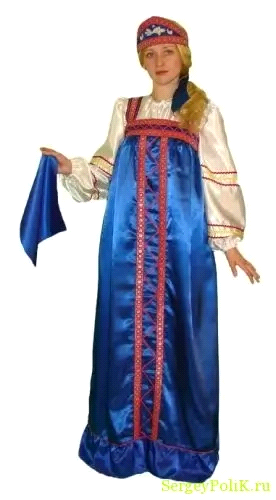 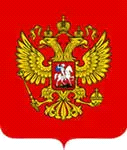 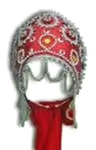 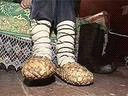 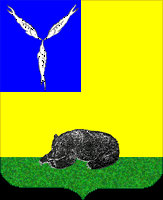 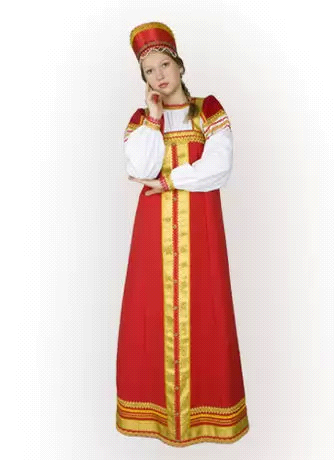 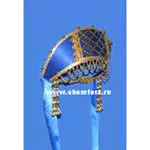 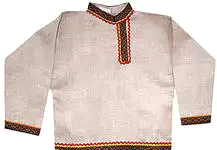 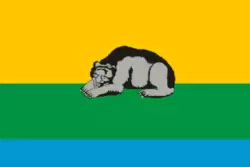 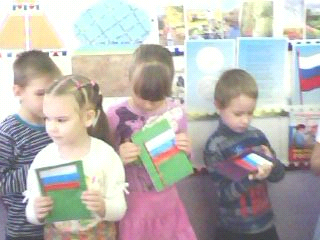 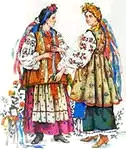 